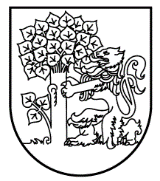 Liepājas pilsētas domeRožu iela 6, Liepāja, LV-3401, tālrunis: 63404750, e-pasts: edoc@liepaja.lv, www.liepaja.lvSAISTOŠIE NOTEIKUMILIEPĀJĀ2020.gada 21.maijāNr.____ (prot. Nr.__) Grozījumi Liepājas pilsētas domes2016.gada 13.oktobra saistošajosnoteikumos Nr.22 "Liepājas pilsētas Tirdzniecības kanāla ekspluatācijas(apsaimniekošanas) noteikumi”Izdoti saskaņā ar Zvejniecības likuma 
7.panta ceturto daļuIzdarīt ar Liepājas pilsētas domes 2016.gada 13.oktobra saistošo noteikumu Nr.22 "Liepājas pilsētas Tirdzniecības kanāla ekspluatācijas (apsaimniekošanas) noteikumi" (Latvijas Vēstnesis, 2016., 223. nr.) apstiprinātajā pielikumā “TIRDZNIECĪBAS KANĀLA AKVATORIJAS EKSPLUATĀCIJAS (APSAIMNIEKOŠANAS) NOTEIKUMI”, turpmāk – noteikumi, šādus grozījumus:1. Aizstāt noteikumu tekstā vārdus un skaitļus “Liepājas pilsētas domes 2015.gada 10.decembra saistošie noteikumi Nr.22 "SAISTOŠIE NOTEIKUMI PAR LICENCĒTO AMATIERZVEJU – MAKŠĶERĒŠANU – LIEPĀJAS PILSĒTAS TIRDZNIECĪBAS KANĀLĀ NO DZELZCEĻA TILTA LĪDZ TRAMVAJA TILTAM"” ar vārdiem un skaitļiem “ar Liepājas pilsētas domes 2020.gada 20.februāra saistošajiem noteikumiem Nr.3 “Par licencēto makšķerēšanu Liepājas ezerā un Tirdzniecības kanālā no dzelzceļa tilta līdz tramvaja tiltam” apstiprinātais nolikums “Nolikums par licencēto makšķerēšanu Liepājas ezerā un tirdzniecības kanālā no dzelzceļa tilta līdz tramvaja tiltam 2020.-2024. gadam””.2. Aizstāt noteikumu 3.2.7.apakšpunktā skaitļus un vārdus “23.12.2003 Ministru kabineta noteikumos Nr.766 "Mazizmēra kuģošanas līdzekļu reģistrācijas noteikumi" ar vārdiem  un skaitļiem “Ministru kabineta 2008.gada 25.marta noteikumos Nr.213 "Ceļu satiksmes drošības direkcijā reģistrējamo kuģošanas līdzekļu reģistrācijas kārtība””.3. Svītrot 4.nodaļu. DOMES PRIEKŠSĒDĒTĀJS 						         Jānis Vilnītis 